Dear Glenn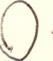 I am following your family Blog with great interest.I was in the vicinity of Dinton one day last week and decided to stop by Dinton parish 
church and explore a little. The church itself was closed therefore, when you visit in 
August it might be wise before you visit Dinton to request the church be open when you 
are there. I will e-mail the Vicar a few weeks beforehand and ask if this can be done, so 
that we can see the monuments inside.I took a few photographs and have attached the best. I don't mind if you wish to use one 
on your Blog. The first is the medieval porch (twelfth century) on the south side of the 
church, not the west doorway you can see in the other pictures. The view from the 
church itself is amazing, across the green fields of the Aylesbury Vale and to the 
Chiltern Hills. The tops of the houses in the photos are the old village of Dinton. Dinton 
is a village full of quaint old cottages and is also worth a visit. The hamlet of Moreton in 
Dinton, where the LEES lived is long gone. It is now classed as a deserted medieval 
village, but from the earthworks that are left, the archaeologists suggest the Manor 
House was one surrounded by a moat. As you know, by the end seventeenth century 
the LEES seem to have disappeared from Moreton in Dinton and are resident in 
Hartwell.The house next to the church in the photos is Dinton Hall but this is not where the LEES 
lived. The LEE's Manor House at Moreton was about 11/2 miles south east of Dinton. 
Notes by the Bucks Archaeological Society suggest there may be some old maps that 
show the moated homestead with buildings inside. Articles on Moreton and Dinton that 
you may find of interest, re Dinton are: httL,  
history.ac.uk/report.aspx?compid=6:2771&strquery=LE and httryitwvim., brit,(7n_ 
history.ac.uk/report.aspx?compid=1210K and 
https://ubp.buckscc.gov.uk/SincleResult.aspx?uid=TBC352 and also re- Moreton Manor 
https://ubp.buckscc.gov.uk/SingleResult.aspx?uid=MBC1068
Finally, there is a correction to the list of Eleanor LEES children recently sent, and that 
is the marriage of daughter Elizabeth. Elizabeth LEE married John DUNCOMBE in 1611 
and not John DUNCAN as previously stated.I hope the information helps.Kind RegardsP.S. Finally, managed to upload another post Life on the farm in the sixteenth century: 
part 1 to my own Blog	Hopefully, the third will follow soon. I
have a particular interest in the HAMPDEN family as they were very involved in thehistory of the village of where I live so, in due course there may be some posts on the 
LEES and HAMPDENS.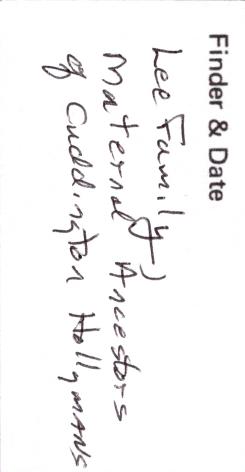 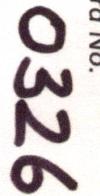 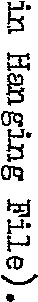 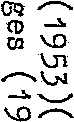 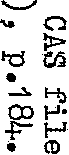 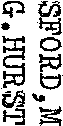 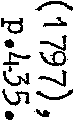 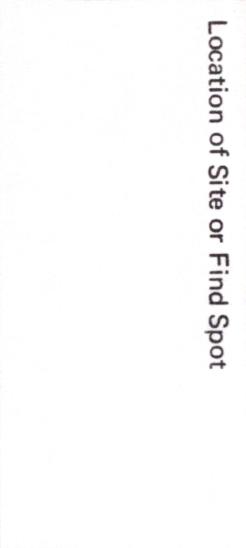 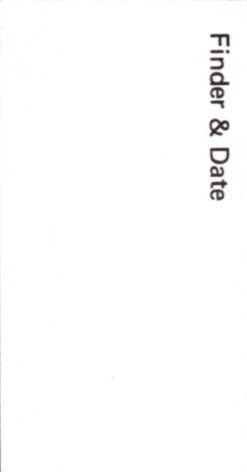 • CA.O c+	cn Fla H. E:).0
0 • O G c+	P 0rip	ce	cn•a.
(1) • \D	ca (1) 0 11 c+ •	z0 H. 
ro Nc'D H• H• 0	ID P	'1 7 c/J.0 (r)	(stCD }-1	Cn P H. 0H•	P	H.	0 Pi °40	"
C)II o H c+t•	`O	Pi 0 0 0
H.	• 0 U1 CO	)-4)Cn	O	cD O	• • ,(1)
0	0	s,-4c+ • 1-t	p • c+	CD a)H•	c+	p (i)1—)	co;0	• wat;I
(E)	•	H.	c+0 Pi Rom	<	H•a)	c+ O 0CD	H. n(t)	Fl	c+F—

c+	P	H. H.--C)coi-bvic(c)(34)O	j =Z-* •o •K <	HoC)c+ H. H.	CArcn, frb O O ?„.30ci; 0	•ga	(1)	F-
r	txi • a)	O 	o0	H.Cl)	0 a' • ' P I O H.H• 0 O	cD 0Cs	P(D • 'dc+a"-ci	1-3 
-(1)PcD(DMI	(D	c+ c+	<O ET/	c+	H.txj H.	Pu) 0	0 c+ cDct•0	pa' 014 Cn 0	Co G O	hdQ-1	H. 0.-DcDx-JS P p_ •	a, c+	—.I

pP Cl) H. 1-d	Co c+ci)	p	c-t-
1--,pc40	0)-1
	PI 0 et En	H•0CD Pi 0	P(D	Rc. H.H. H.`.< O	cnQ, • 0 Co(D CD 00P0UCJ)	`I0	c+ p o	H.
Hc-t-0ct)P00"I P(J)	pi CY1	O	i-1
O
0 1-J•	co	P.PJ	P cn 0 cna) CT	F-b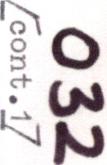 	0 c+ a) 0	c+ o...	z	'1o• 	n	0.,	4,..1)	C-4"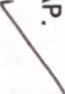 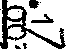 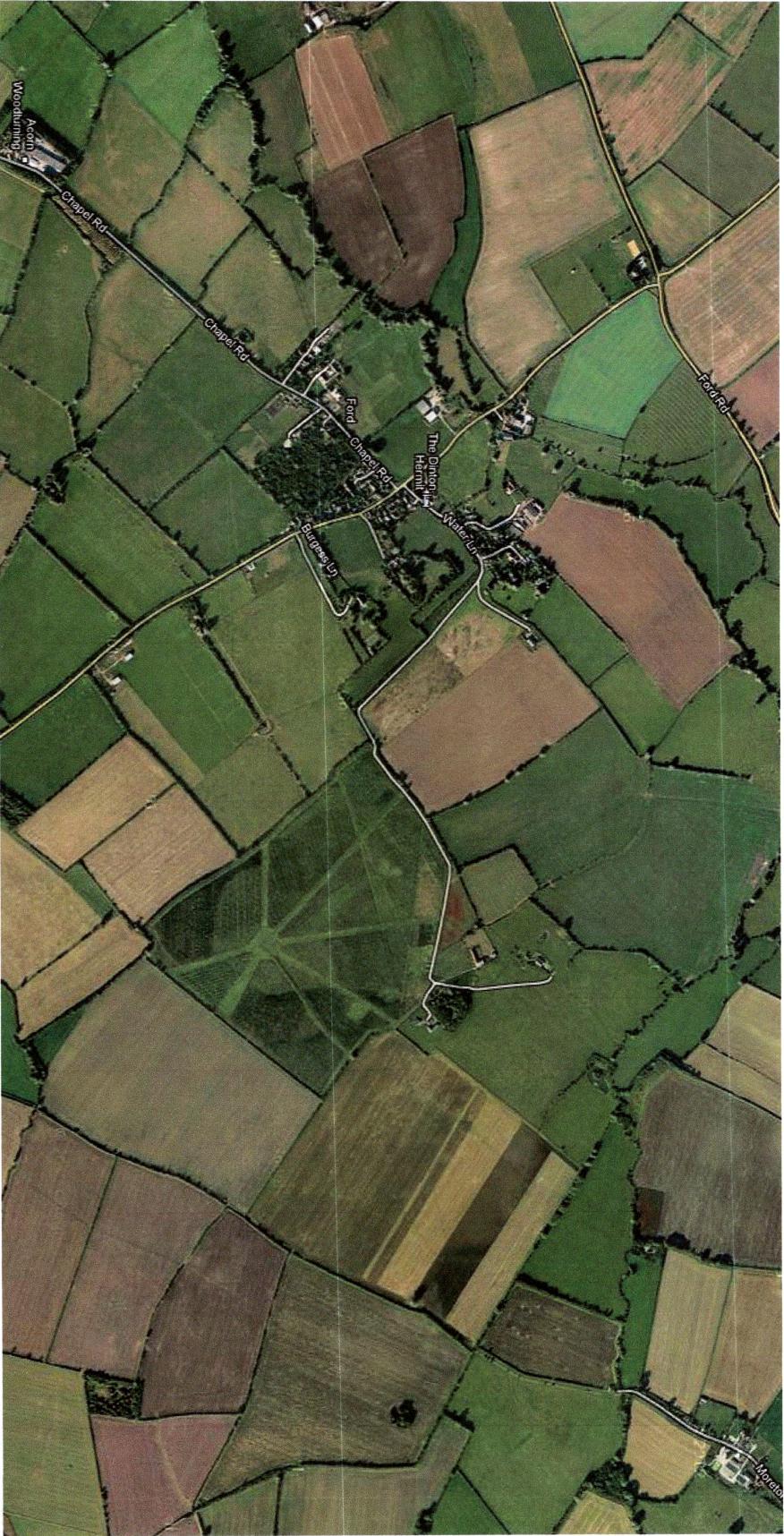 0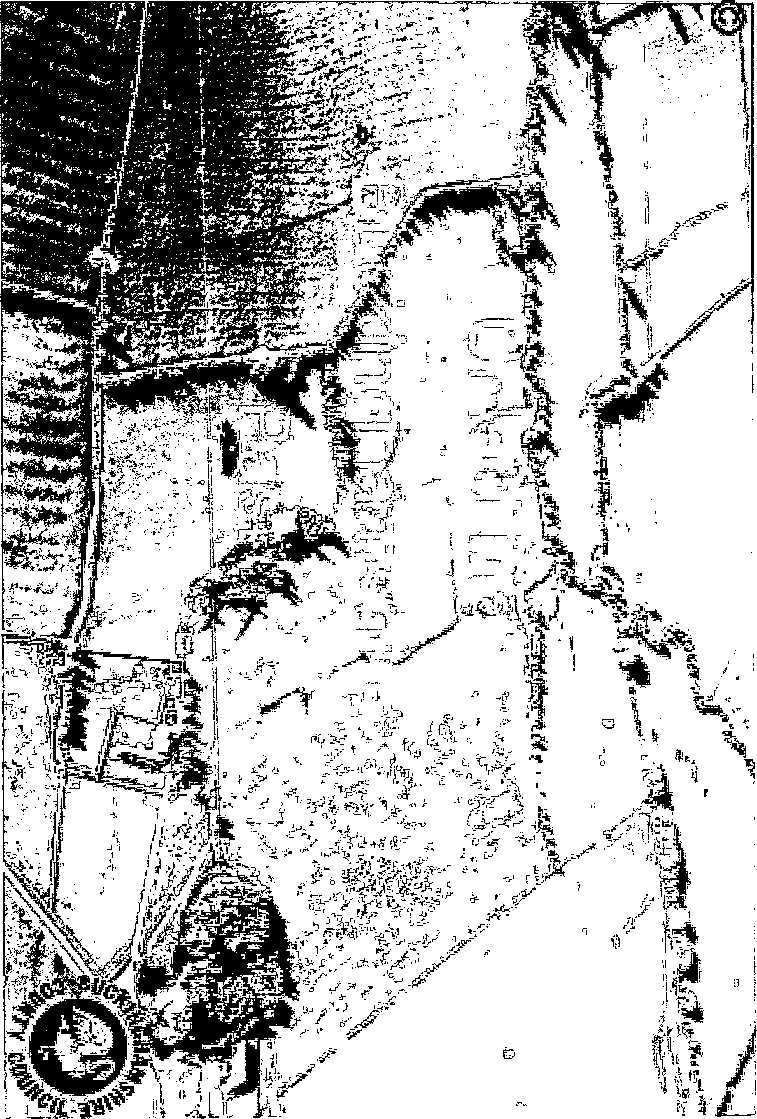 0	1rF0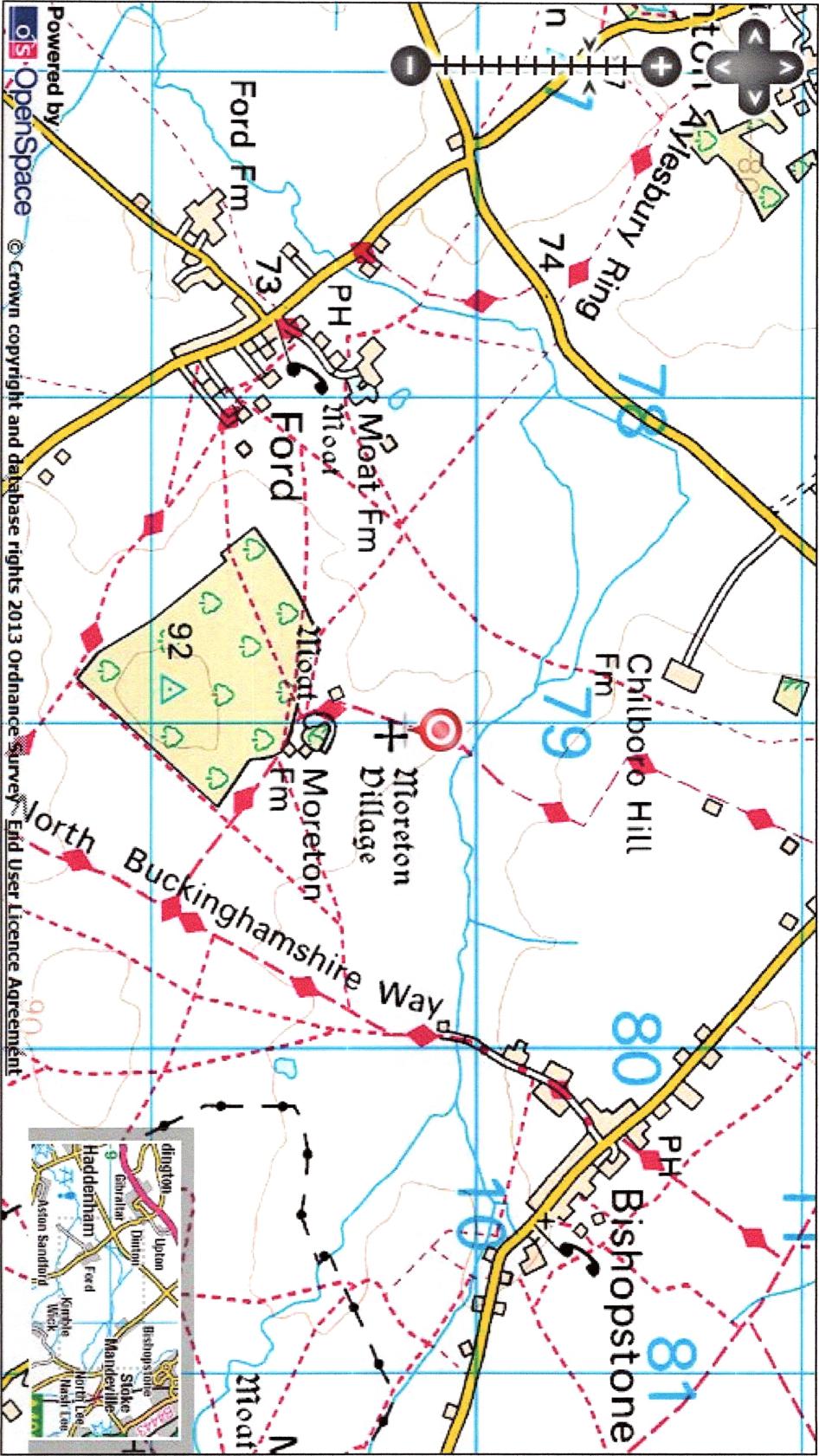 29Thomas HOLLYMAN owned the lease on the Blue Boar not actually the Blue Boar itself. In 
174777selling on, oi'--n--.4=1r77M==MII-,C.'moverall landlord at that time was the 
Lord of Cauldwell Manor, possibly John LEIGH. Also Cauldwell Street was actually part of the 
parish of Bedford St. Mary. The Blue Boar Inn was replaced by an Inn called the Gardeners 
Arms in the nineteenth century and was sited at 8 to 10 Cauldwell Street seeWoohttp://www.bedfordshire.qov.uk/CommunityAndLivinq/ArchivesAndRecordOffice/CommunityArc 
hives/Bedford/CauldwellStreetIntroduction.aspx Looking at Google maps you can work out approximately where the Blue Boar was. On Google 
Street View www.fivesite.co.uk is numbers 2 to 6 Cauldwell Street (an old bank) therefore 
numbers 8 to 10 follow on to the right. Number 20 Cauldwell Street is Ambassador Cars further 
down the road. Numbers 8 to 10 are approximately at the end of Cauldwell House (Bedford 
College) next to the fivesite building.Finally, I have found a portrait of one of the Thomas LEES, the first Baronet Lee of Hartwell see.the ee	com/	is Thomas LEE was thwriat grandson4
Eleanor. He would have shared the LEE genes with Thomas HOLLYMAN, son of Christopher.Any further queries, please let me know.Kind RegardsAnneP.S. I have also attached the invoice for the trip to Bedford plus a reference I found regarding 
Eleanor LEE of Dinton (from The English Baronetage)Dear GlennI hope you have arrived safely at your destination and I hope you enjoy your seasonal breakI have attached a basic family tree for the LEES of Hartwell for you. It dates from the mid C15 to 
the end of the C18. AP,.The LEE family originally settled in the small hamlet of Moreton, in the parish of Dinton, 
Buckinghamshire possibly sometime in the fifteenth century. At that time the family were just 
landed gentry, see http://www.british-history.ac.uk/report.aspx?compid=62771&strquery=Lee The Thomas LEE who died in 1572 (father in law of Christopher HOLYMAN) was still of that 
landed gentry class. He does not describe himself as either Gentleman or Knight in his Will. 
However, hson Thogias, who died in 1626 does describe himself as Knight in his Will. It was 
possibly the marriage of Thomas LEE to Eleanor HAMPDEN that instigated the knighthood for 
Thomas. Eleanor HAMPDEN was the sister of Sir Alexander HAMPDEN. It was after the death 
of Alexander HAMPDEN, in 1618, that Hartwell House passed to Thomas LEE through his wife30..-...	Eleanor, see http://www.british-history.ac.uk/reportaspx?compid=62775&strquery=Lee It may 
be at this point in time Thomas LEE acquired his knighthood: it perhaps came with the HartwellEstate. By the end of the seventeenth centuryzeLEL§ ha	come Baronet In contrast, theI.HOLYMAN family star in Buckinghamshire is at its brightest in the mid sixteenth century when 
Thomas HOLYMAN held the manor of Cuddington and his kinsman John HOLYMAN was 
Bishop of Bristol. In the mid sixteenth century the HOLYMAN and LEE families would probably 
have been seen as contemporary equals in social status hence the marriage of Christopher 
HOLYMAN to Margaret LEEThe sources I used to compile the tree are as follows:Will of John HOLYMAN of London 1578wow	
Will of Christopher HOLYMAN of Sherington 1588Will of Thomas LEE of Dinton 1572saw_	-- Will of Sir Thomas LEE 1626ansmiamomi—	AmmerWill of Dame Eleanor LEE 1633-taMiNsemills/Pedigree of Lee of Hartwell from: Lipscombe, George (1847) The History and Antiquities of the 
County of Buckingham 
There are one or two minor errors in Betham but I have cross referenced his information withother sources to provide corrections.thepeeraoe.corn at http://www.thepeeraqe.com/Ashmolean Museum web page index for brass rubbings in churches in Buckinghamshire at 
http://www.ashmolean.org/ash/departments/antiquities/brass/counties/Buckinqhamshire.html
The Victoria County History of Buckinghamshire online at http://www.british-history. ac.uk/*41.131.11.11.11.10•1Some abbreviations used for the tree: Abt -About; Aft - After; Bef - Before; Bet - BetweenIf you have any queries about the tree, 
Kind Regardsplease do not hesitate to get in touch.